Всероссийский хоровой фестиваль в 2022 годуРегиональный этап в Иркутской области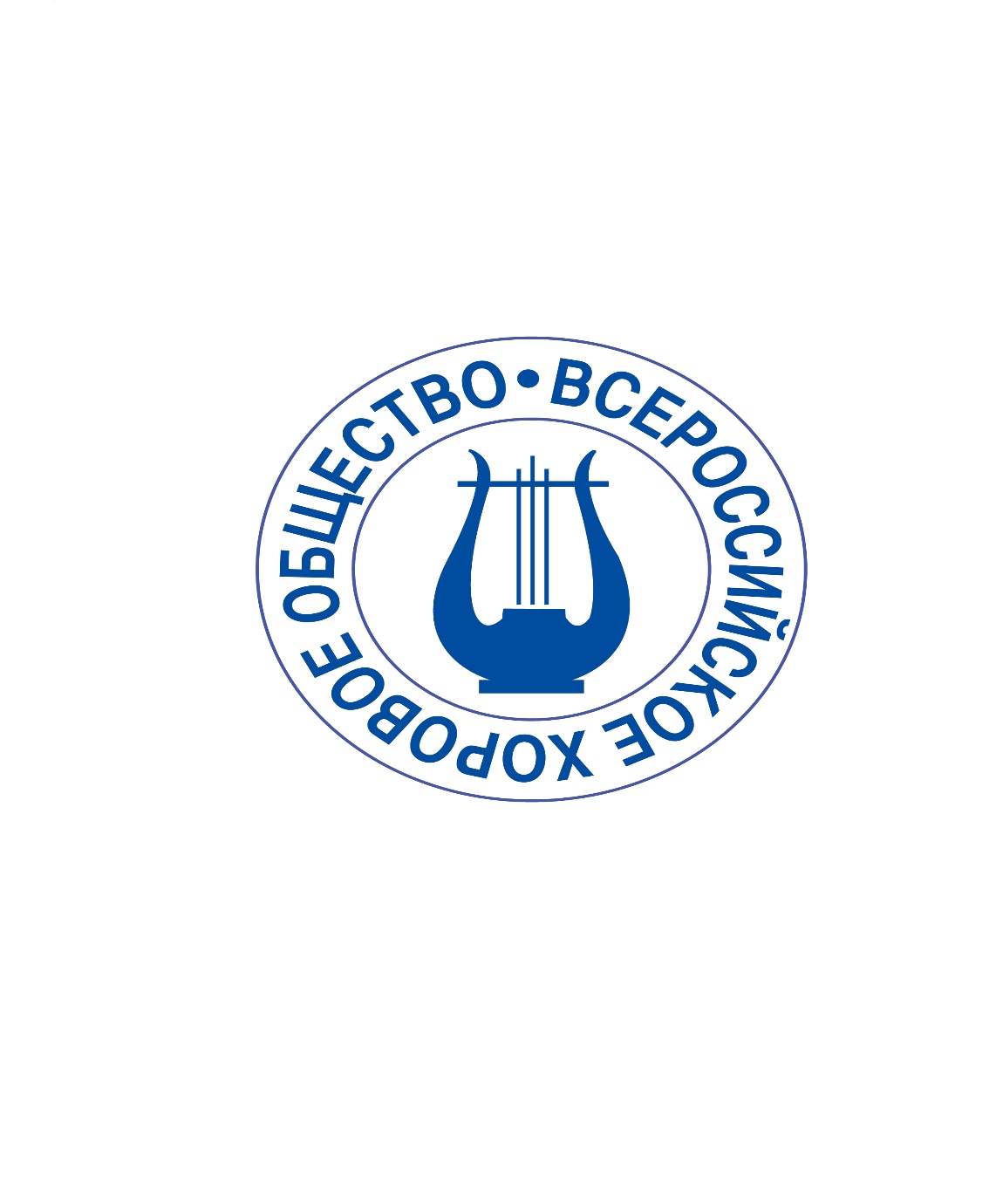 РЕЗУЛЬТАТЫКонкурсных прослушиваний хоровых коллективов                    в городе Иркутске 17 апреля 2022 года в рамках проведения Регионального этапа Всероссийского хорового фестиваля:(Протокол заседания жюри от 18 апреля 2022 года, г. Иркутск)КАТЕГОРИЯ «П-1»КАТЕГОРИЯ «П-1»Образцовый ансамбль русской народной песни «МЛАДА» (МБУ ДО «Детская школа искусств города Саянска»)ЛАУРЕАТI степеньОбразцовый фольклорный ансамбль «ДУНЯША» (МКОУ ДО «Детская школа искусств им. А.Ф.Кузакова» города Киренска)ЛАУРЕАТII степеньФольклорный ансамбль «ОСИНКИ» (МБУ ДО «Детская школа искусств № 4» МО города Братска)ЛАУРЕАТIII степеньКАТЕГОРИЯ «П-2»КАТЕГОРИЯ «П-2»ХОР РУССКОЙ ПЕСНИГБПОУ Иркутский областной музыкальный колледж имени Фридерика ШопенаЛАУРЕАТI степеньСтуденческий ансамбль «ТРАВЕНЬ»ГБПУК Иркутский областной колледж культурыЛАУРЕАТI степеньКАТЕГОРИЯ «Л-1»КАТЕГОРИЯ «Л-1»Народный любительский коллектив Хор русской песни «ПРИБАЙКАЛЬЕ» (МБУДО г. Иркутска «Дом детского творчества № 1»)ЛАУРЕАТI степеньОбразцовый детский фольклорный ансамбль «КУДЕСЫ»(МУК Культурно-спортивный комплекс Хомутовского муниципального образования (Иркутский район)ЛАУРЕАТI степеньОбразцовый детский фольклорный ансамбль «КУПЕЛЬКА» (МАУ ДО «Дворец детского творчества имени Е.А. Евтушенко» МО горда Братска)ЛАУРЕАТII степеньКАТЕГОРИЯ «Л-2»КАТЕГОРИЯ «Л-2»Заслуженный коллектив народного творчества РФ«ХУДАЙН  ГОЛ» («МУК «Эхирит-Булаганский Межпоселенческий Центр Досуга», п. Усть-Орда)ЛАУРЕАТI степеньНародный вокальный ансамбль «БАБЬЕ  ЛЕТО» (МКУК «Социально-культурное объединение», р.п. Куйтун)ЛАУРЕАТI степеньНародный бурятский фольклорный коллектив «БАЯН  ДАЙДА» МБУК «Баяндаевский межпоселенческий культурно-спортивный комплекс», с. Баяндай)ЛАУРЕАТII степеньНародный фольклорный ансамбль «ЛУЧИНУШКА»(ЧУК «Дворец культуры им. Ю. Гагарина ПАО «Научно-производственная корпорация «Иркут», г. Иркутск)ЛАУРЕАТII степеньНародный фольклорный ансамбль «СИБИРСКАЯ СЛАВИЦА» «МКУК «Межпоселенческий дворец культуры «Порометей» Тулунского муниципального района», г. Тулун)ЛАУРЕАТII степеньНародный хор русской песни им. Н.В. Мищенко                              (ЧУК «Дворец культуры им. Ю. Гагарина ПАО «Научно-производственная корпорация «Иркут», г. Иркутск)ЛАУРЕАТIII степеньНародный вокальный ансамбль «РЯБИНУШКА» (МУК «Культурно-спортивный комплекс Марковского муниципального образования» Иркутский район)ЛАУРЕАТIII степеньНародный хор русской песни «ЛУГОВЫЕ РОСЫ»(МУК «Культурно-спортивный комплекс Марковского муниципального образования» (Иркутский район)ЛАУРЕАТIII степеньНародный хор «СИБИРЯНЕ» (МБУК города Иркутска «Городской творческий клуб «Любимовка», г. Иркутск)ЛАУРЕАТIII степеньНародный хор «СЕРЕБРЯНЫЕ РОССЫПИ»«МКУК «Межпоселенческий дворец культуры «Порометей» Тулунского муниципального района», г. Тулун) ЛАУРЕАТIII степеньНародный хор «ВОЛЬНИЦА» (МУК «Социально-культурный спортивный центр» Оёкского муниципального образования (Иркутский район)ДИПЛОМАНТI степеньФольклорный ансамбль «КОВЧЕГ» (МБУК города Иркутска «Городской творческий клуб «Любимовка», г. Иркутск)ДИПЛОМАНТI степеньНародный хор русской песни «РЯБИНУШКА» (МКУК «Культурно-досуговый центр с. Шерагул» (Тулунский район)ДИПЛОМАНТI степеньНародный фольклорный ансамбль «НИВУШКА» (МАУ Ангарского городского округа «Дом культуры «Нива»)ДИПЛОМАНТII степеньНародный хор «НАДЕЖДА» (МКУК «Культурно-досуговый центр Пискаревского муниципального образования» (Тулунский район)ДИПЛОМАНТII степеньНародный хор «ЮБИЛЕЙНЫЙ» (МБУК города Иркутска «Городской творческий клуб «Любимовка», г. Иркутск)ДИПЛОМАНТIII степеньФольклорный коллектив «ТАЛЫН  АЯЛГА» (МБУК «Межпоселенческий Дом культуры Нукутского района)ДИПЛОМАНТIII степеньНародный вокальный ансамбль «ОТРАДА» (МБУК «Горняк» города Черемхово) ДИПЛОМАНТIII степеньНародный хор русской песни «АНГАРА» (МБУК «Социально-культурный центр муниципального образования «Олонки» (Боханский район)ДИПЛОМАНТIII степеньНародный фольклорный бурятский коллектив «АДУУША» (МКУ «Культурно-досуговый центр муниципального образования «Хадахан» (Нукутский район)ДИПЛОМАНТIII степень